reservationen@sportbus-ai.ch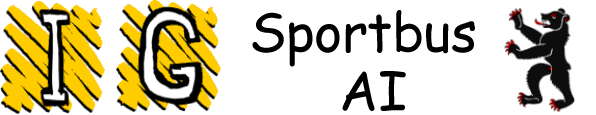 www.sportbus-ai.chWichtig:Bei unbegründeter Nichtbenützung sowie bei fehlender oder kurzfristiger Abmeldung werden Fr. 40.- in Rechnung gestellt. Abmeldungen sind bis 2 Wochen vorher per Mail der Reservationsstelle zu melden.Busreservationen für einzelne Tage oder Wochenende sind frühestens 4 Monate vor dem Termin möglich. Vorzeitige Reservationen sind nur für mehrtägige Anlässe (Lager) möglich.Bei Feststellung von Verschmutzungen wird dem letzten Benutzer Fr. 30.- für die Reinigung in Rechnung gestellt.Die Rechnungsstellung erfolgt an die aufgeführte verantwortliche Person.Formular – Benutzungsbewilligung / VorlageOrganisationVerein / Amt / Schule / SponsorMannschaft /RiegeOrganisationAnlassZielortBus - VerantwortlicherName / VornameAdressePLZ/OrtTelefonE-MailReservationTagDatumZeitAnzahl PersonenvonbisFahrerName / VornameGeburtsdatumAusweisKategorie D1 ja nein ja nein